ЧЕРКАСЬКА ОБЛАСНА РАДАГОЛОВАР О З П О Р Я Д Ж Е Н Н Я22.12.2020                                                                                       № 502-рПро скликання позачерговоїсесії Черкаської  обласної ради VIII скликання	Відповідно до статей 46, 55  Закону України “Про місцеве самоврядування в Україні”, статті 12 Регламенту Черкаської обласної ради VIII скликання:1. Скликати позачергову сесію Черкаської обласної ради VIII скликання                      24  грудня 2020 року о 11 годині в сесійному залі Будинку рад. 2. На розгляд сесії внести питання: 1) Про зміну найменування комунального закладу "Регіональний центр з фізичної культури і спорту інвалідів "ІНВАСПОРТ" Черкаської обласної ради2) Про зміну найменування комунального закладу "Обласна дитячо-юнацька спортивна школа для інвалідів" Черкаської обласної ради3) Про звільнення від орендної плати орендарів спільної власності територіальних громад сіл, селищ, міст Черкаської області на період встановлення карантину та запровадження обмежувальних заходів4) Про Програму розвитку малого та середнього підприємництва Черкаської області на 2021-2025 роки5)  Про обласну комплексну програму "Турбота" на 2021-2027 роки6)  Про внесення змін до рішення обласної ради від 16.12.2016 № 10-3/VII7)  Про внесення змін до рішення обласної ради від 16.12.2016 № 10-2/VII8) Про внесення змін до рішення обласної ради від 20.12.2019 № 34-47/VII «Про обласний бюджет Черкаської області на 2020 рік»9) Про обласний бюджет Черкаської області на 2021 рік10) Про умови оплати праці голови Черкаської обласної ради11) Про умови оплати праці першого заступника голови обласної ради12) Про умови оплати праці заступника голови обласної ради13) Про умови оплати праці заступника голови обласної ради14) Про умови оплати праці заступника голови обласної ради15) Про порядок виплати середньої заробітної плати звільненому з виборної посади першому заступнику голови обласної ради16) Про проведення оцінки корупційних ризиків у діяльності Черкаської обласної ради3. На сесію запросити народних депутатів України, голову та заступників голови облдержадміністрації, керівників структурних підрозділів Черкаської обласної державної адміністрації, окремих установ, організацій, представників засобів масової інформації.Голова                                                                                    А.ПІДГОРНИЙ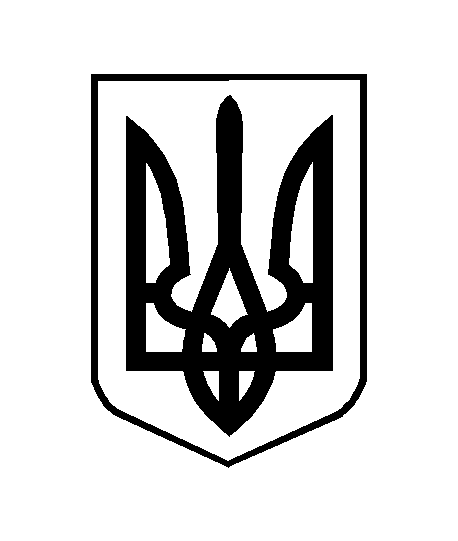 